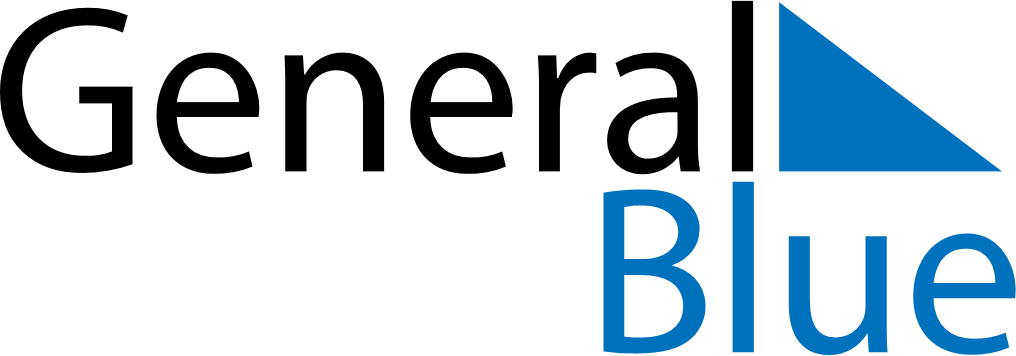 April 2024April 2024April 2024April 2024CyprusCyprusCyprusMondayTuesdayWednesdayThursdayFridaySaturdaySaturdaySunday12345667Cyprus National Day89101112131314151617181920202122232425262727282930